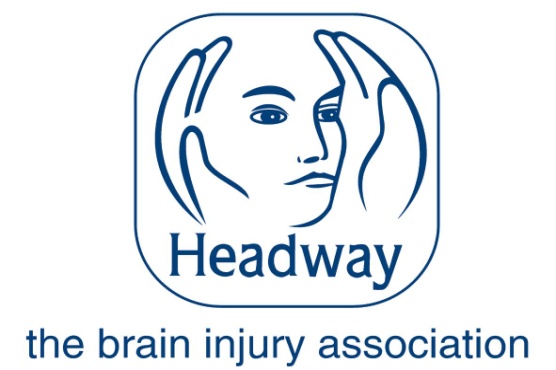 Dear Applicant, Re: ABI Services Coordinator Western HSCT Vacancy Please find the attached documents relating to the post: Application form Job description Personnel specification Equal opportunities monitoring form Guidance notes Please refer to these documents for the purpose of your application. Your completed application must be returned to us by 5.00pm on Thursday 29th June 2017. If posting, please use a separate sealed envelope for the completed monitoring form marked for the attention of the Monitoring Officer. Hard copy:						Electronic copy:Headway the brain injury association		Johny.Turnbull@headway.org.ukC/O Regional Acquired Brain Injury UnitMusgrave Park HospitalStockman’s LaneBelfastBT9 7JB        May I take this opportunity to thank you for your interest in Headway the brain injury association, we look forward to receiving your application. Yours faithfully 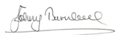 Johny Turnbull Network Support Manager Northern Ireland